Dr. FROG PŘÍPRAVEK NA OŠETŘENÍ KOPYT KONÍ POSTIŽENÝCH HNILOBOUPopis přípravku:Dr. FROG – přípravek na ošetření kopyt koní postižených hnilobou. Přípravek je určen k ošetření: rohového střelu kopyta postiženého hnilobou, poškozené bílé čáry nebo jako doplněk léčby abscesu kopytního pouzdra. Díky svému složení poskytuje ochranu proti proniknutí a množení mikroorganismů a tím i rozvinutí hniloby rohového střelu. Veškerá onemocnění koně konzultujte se svým veterinářem. Návod k použití:Kopyto řádně očistěte a osušte. Střední střelová rýha musí být zbavena všech nečistot, především charakteristicky zapáchajících šedo-černých „mazlavých“ produktů bakteriálního rozkladu rohoviny, a to nejlépe vytřením gázou pomocí kopytního háčku. V případě většího rozsahu hniloby, požádejte svého podkováře o odstranění velmi postižené rohoviny. Sprejová forma umožňuje snadnou a efektivní aplikaci přímo do postiženého místa za pomocí přibalené trubičky (délku upravte podle potřeby). Před použitím protřepejte a přípravek nastříkejte přímo do postižených míst na spodní straně kopyta a přilehlých částí oslabených hnilobou. Obvyklá aplikace se provádí v délce 2-3 s na postižené místo od nejhlubších struktur (pomocí trubičky) směrem k povrchu kopyta, případně dle rozsahu postižení. Z počátku opakujte nejdříve denně a s postupným nárůstem zdravé nepostižené rohoviny můžete interval snižovat ob den až k postupnému vysazení přípravku. Neaplikujte na korunku, přípravek je určen pouze pro ošetření rohoviny kopyt. Výrobek je možno aplikovat také v poloze dnem vzhůru. Datum výroby a exspirace jsou uvedeny na dně nádobky. Uchovávejte v suchu.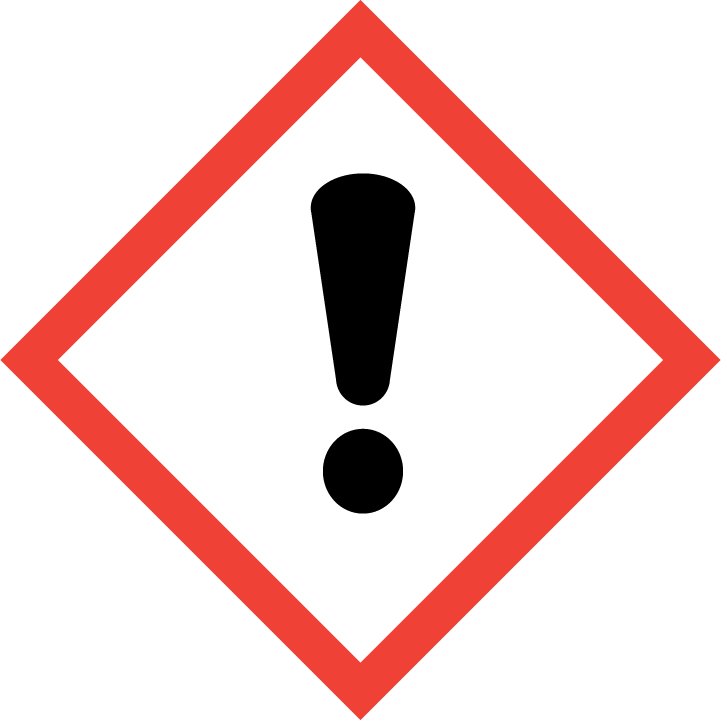 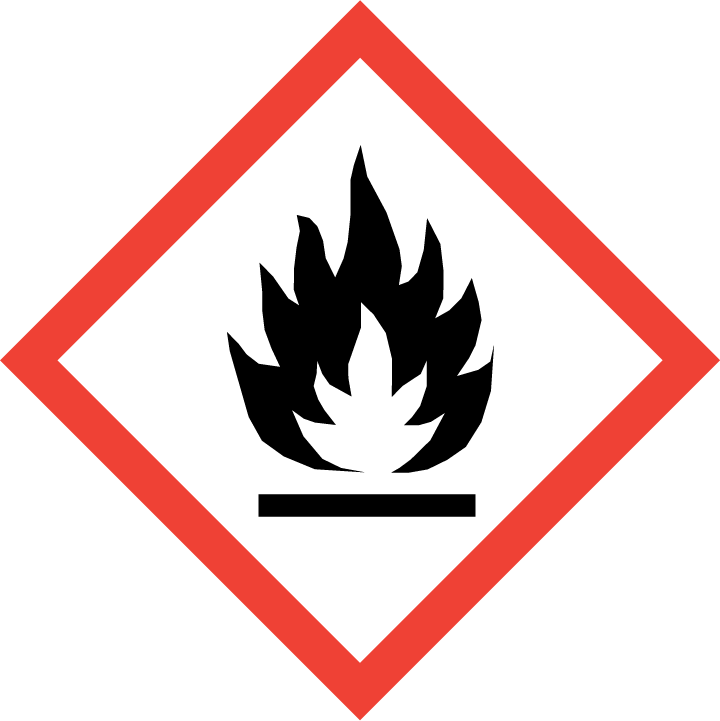 NebezpečíExtrémně hořlavý aerosol. Nádoba je pod tlakem: při zahřívání se může roztrhnout. Může vyvolat alergickou kožní reakci. Způsobuje vážné podráždění očí. Uchovávejte mimo dosah dětí. Chraňte před teplem, horkými povrchy, jiskrami, otevřeným ohněm a jinými zdroji zapálení. Zákaz kouření. Nestříkejte do otevřeného ohně nebo jiných zdrojů zapálení. Nepropichujte nebo nespalujte ani po použití. Nevdechujte aerosoly. Používejte ochranné rukavice/ochranný oděv/ochranné brýle. PŘI STYKU S KŮŽÍ: Omyjte velkým množstvím vody/mýdla. PŘI ZASAŽENÍ OČÍ: Několik minut opatrně vyplachujte vodou. Vyjměte kontaktní čočky, jsou-li nasazeny a pokud je lze vyjmout snadno. Pokračujte ve vyplachování. Chraňte před slunečním zářením. Nevystavujte teplotě přesahující 50 °C. Odstraňte obsah/obal jako nebezpečný odpad. Složení: ethanol, dimethylether, wood tar (5,97 %)Výrobce: Czech Aerosol a.s., Velvěty 33, 41501 Rtyně nad BílinouDržitel rozhodnutí o schválení: Ing. Martin Surýnek, Ph.D., Červenohrádecká 1544, 43111 Jirkov, Česká republikaČíslo schválení: 295-21/CVeterinární přípravek. Pouze pro zvířata. Nepoužívat u koní, jejichž maso je určeno pro lidskou spotřebu.200 ml